Vezetői összefoglalóA szeptember 17-i és 18-i előválasztási rendszer leállását három, egymástól nem elválasztható körülmény eredményezte.Elsők között olyan konfigurációs hibák említhetőek, hogy az alkalmazást kiszolgáló infrastruktúra alulméretezett, hálózati szempontból védtelen volt, igy a megnövekedett forgalom és a rendszert ért támadásokkal szemben nem volt megfelelően védve, így nem volt képes a normális kérések kiszolgálására.A menedzsment, a számítógépek közötti szinkronizációt és a beérkező kéréseket ugyanazon csatorna volt hivatott kiszolgálni, így a megnövekedett, túlterhelt forgalom blokkolta a számítógépek közötti, valamint az adminisztrátorok és a kiszolgálók közötti kommunikációt.A problémát a szerverek hálózati kapcsolatának működésképtelensége/túlterhelése okoztaMindemellett jól ismert támadó hálózatok támadták a kiszolgálókat, de ez adatvesztéssel, az adatok integritásának elvesztésével, jogosulatlan adathozzáféréssel nem járt, a rendelkezésre állás viszont nagyban sérült.Előzmények„Szeptember 17-ike 19 és 21 óra között időszakos, majd 18-án 8 órától fokozatosan erősödő anomáliák jelentkeztek egy hazai szolgáltatónál elhelyezett szervereink elérésében, amelyek 10 órától a rendszer teljes elérhetetlenségéhez vezettek. Az informatikusokkal és a szerverszoba-szolgáltatóval történt többszöri egyeztetés után sem sikerült a problémára azonnali megoldást találni, de minden jel az erőforrások (vagy sávszélesség) extrém és indokolatlan túlterhelésére mutatott (amíg volt hálózati kapcsolat, a szerverek nem mutattak extrém processzorhasználati, vagy memória adatokat). (A szerverekhez kapcsolódó Cloudflare védelmi rendszer a legkritikusabb órákban több egyéb fenyegetést is megállított, amelyek kiindulását Kínára és az Egyesült Államokra azonosította, de ennek csak az azonos időzítés miatt lehet jelentősége, nem értek célt.) A szerverszoba szolgáltatójánál a hétvégi személyzet első ránézésre nem tapasztalt hardveres, vagy forgalmi anomáliákat. A szervernaplókon túl elsősorban a szerverszoba routerjének naplófájljaira lett volna szükség, amelyet válaszuk szerint nem tárolnak. Eközben az aHang és a pártok informatikusai biztonsági szakértők bevonásával elemezték a helyzetet a rendelkezésre álló információk alapján, és mivel a problémát nem sikerült egyértelműen azonosítani, a teljes rendszer azonnali elköltöztetése mellett döntöttek, amit a csoport rögtön meg is kezdett.Az OEVB ezt követően az előválasztás hétfőig való felfüggesztéséről döntött.Délután sikerült elérni felsőbb vezetőt a szerverszoba-szolgáltatónál, aki azt közölte, hogy „mégis van a normálistól eltérő külföldi terhelés egy csatornán, ami reálisan megállíthatta a rendszert”. Kértünk minden lehetséges rendelkezésre álló adatot, de mindössze grafikonokat kaptunk meg, amelyen ugyan jól látszik az érintett idősávokban érkezett extrém terhelés, de nem derült ki, hogy ez milyen csatornán, honnan jött, hogyan és pontosan mire irányult (ezeket a részleteket továbbra is próbáljuk kideríteni). (forrás:aHang)Az előelemzés eredményeAz elérhető információk azonnali elemzése a 2021, szeptember 17. és 2021 szeptember 18-i logog alapján az alábbi képet mutattta:Az összes kérés elemzése 2021.09.17.UNIQUE VISITORS PER DAY - INCLUDING SPIDERS
HITS HAVING THE SAME IP, DATE AND AGENT ARE A UNIQUE VISIT. Panel Options 17/Sep/20210.089k180k270k350k440k530k620k710k800k0.09.0k18k27k36k45k54k63k72k81kHitsVisitorsHitsVisitorsREQUESTED FILES (URLS)
TOP REQUESTS SORTED BY HITS [, AVGTS, CUMTS, MAXTS, MTHD, PROTO] Panel Options POST /idopont/elovalasztas2021 HTTP/1.1GET /idopont/elovalasztas2021?utm_source=Email&amp;utm_medium=Newsletter&amp;utm_campaign=PR-1_44452 HTTP/1.1GET /jeloltek/377 HTTP/1.1GET /jeloltek/368 HTTP/1.1GET /api/tszHelper/getOevk?zipcode=8000 HTTP/1.1POST /api/v4/users/ids?since=1631879346533 HTTP/1.1GET /api/v4/system/notices/75td34dzjfyaxddjidicboa81a?client=web&amp;clientVersion=5.36.1 HTTP/1.1GET /wp-includes/js/jquery/jquery-migrate.min.js?ver=1.4.1 HTTP/2GET /appversions/update/obfuscated HTTP/1.1GET /api/tszHelper/getOevk?zipcode=1138 HTTP/20.04.1k8.1k12k16k20k24k28k32k37k0.01.8k3.6k5.3k7.1k8.9k11k12k14k16kHitsVisitorsHitsVisitorsSTATIC REQUESTS
TOP STATIC REQUESTS SORTED BY HITS [, AVGTS, CUMTS, MAXTS, MTHD, PROTO] Panel Options GET /_next/static/chunks/6b7d6a5cd9e9e7f1ca56102c1924426761ff9fc3.fac4a36e54a002ab79c5.js HTTP/2GET /img/barion-card-strip-intl.svg HTTP/2GET /assets/img/elni-hivlak-1920x1080.png HTTP/2GET /_next/static/chunks/pages/id-capture-3ea0229577b51e2cc8a6.js HTTP/1.1GET /js/popper.min.js HTTP/1.1GET /_next/static/chunks/pages/oevk-finder-f04545eaeaf61ce2b36a.js HTTP/1.1GET /wp-content/uploads/2019/09/New-Google.png HTTP/2GET /assets/img/hero/hero-1-overly.png HTTP/2GET /apple-touch-icon-120x120-precomposed.png HTTP/2GET /wp-content/themes/wao2018/img/wao-logo_2_hu.png HTTP/1.10.01.8k3.6k5.3k7.1k8.9k11k12k14k16k0.01.7k3.4k5.1k6.8k8.5k10k12k14k15kHitsVisitorsHitsVisitorsNOT FOUND URLS (404S)
TOP NOT FOUND URLS SORTED BY HITS [, AVGTS, CUMTS, MAXTS, MTHD, PROTO] Panel Options GET /robots.txt HTTP/1.1GET /idopont/el HTTP/1.1GET /hu/kampanyaink/img/headerbg_white.png HTTP/2GET /userfiles/ANNEX 1 SWAN membership form WORD sample EN 2018_09_14(1).pdf HTTP/1.1GET /en/comment/reply/6402 HTTP/1.1GET /ru/print/1059 HTTP/1.1GET /ru/print/4050?page=13 HTTP/1.1GET /ru/printmail/67 HTTP/1.1GET /en/comment/reply/6470 HTTP/1.1GET /galeria/esemenyek/csaladi-delelott-szaloky-agival/P1050283.JPG/view?searchterm=None HTTP/1.10.04488130180220260310350400HitsVisitorsHitsVisitorsVISITOR HOSTNAMES AND IPS
TOP VISITOR HOSTS SORTED BY HITS [, AVGTS, CUMTS, MAXTS] Panel Options 172.68.226.168172.68.50.26162.158.93.15172.68.50.62198.41.242.94172.68.226.162172.68.226.220162.158.148.242162.158.90.187172.70.130.320.04.2k8.5k13k17k21k25k30k34k38k0.02304606909201.2k1.4k1.6k1.8k2.1kHitsVisitorsHitsVisitorsOPERATING SYSTEMS
TOP OPERATING SYSTEMS SORTED BY HITS [, AVGTS, CUMTS, MAXTS] Panel Options WindowsAndroidiOSMacintoshUnknownLinuxUnix-likeChrome OSOthers0.041k82k120k160k210k250k290k330k370k0.04.7k9.5k14k19k24k28k33k38k43kHitsVisitorsHitsVisitorsBROWSERS
TOP BROWSERS SORTED BY HITS [, AVGTS, CUMTS, MAXTS] Panel Options ChromeFirefoxSafariOthersEdgeUnknownCrawlersOperaMSIE0.056k110k170k220k280k340k390k450k500k0.05.8k12k17k23k29k35k40k46k52kHitsVisitorsHitsVisitorsTIME DISTRIBUTION
DATA SORTED BY HOUR [, AVGTS, CUMTS, MAXTS] Panel Options 00030609121518210.011k21k32k42k53k64k74k85k95k0.01.3k2.6k3.9k5.2k6.5k7.7k9.0k10k12kHitsVisitorsHitsVisitorsREFERRING SITES
TOP REFERRING SITES SORTED BY HITS [, AVGTS, CUMTS, MAXTS] Panel Options dev.szavazas.eleve.huchat.eleve.huwww.reddit.comt.coxn--elvlaszts-21af05k.humyactivity.google.comferencjozsef.ezalenyeg.huszolnok.ezalenyeg.huhirsztar.huwww.penzcentrum.hu0.032k64k96k130k160k190k220k260k290k0.03.2k6.4k9.6k13k16k19k22k26k29kHitsVisitorsHitsVisitorsHTTP STATUS CODES
TOP HTTP STATUS CODES SORTED BY HITS [, AVGTS, CUMTS, MAXTS] Panel Options 2xx Success3xx Redirection1xx Informational4xx Client Errors5xx Server Errors0.077k150k230k310k390k460k540k620k690k0.07.2k14k22k29k36k43k51k58k65kHitsVisitorsHitsVisitorsGEO LOCATION
CONTINENT > COUNTRY SORTED BY UNIQUE HITS [, AVGTS, CUMTS, MAXTS] Panel Options EU EuropeNA North AmericaAS AsiaAF AfricaOC OceaniaSA South America0.086k170k260k340k430k520k600k690k780k0.08.3k17k25k33k42k50k58k67k75kHitsVisitorsHitsVisitorsAz összes kérés elemzése 2021.09.18.UNIQUE VISITORS PER DAY - INCLUDING SPIDERS
HITS HAVING THE SAME IP, DATE AND AGENT ARE A UNIQUE VISIT. Panel Options 18/Sep/20210.03.1k6.2k9.2k12k15k18k22k25k28k0.04108201.2k1.6k2.0k2.4k2.9k3.3k3.7kHitsVisitorsHitsVisitorsREQUESTED FILES (URLS)
TOP REQUESTS SORTED BY HITS [, AVGTS, CUMTS, MAXTS, MTHD, PROTO] Panel Options POST /wp-login.php HTTP/1.1GET /wp-content/plugins/elementor/assets/lib/font-awesome/css/fontawesome.min.css?ver=5.12.0 HTTP/2GET /js/resources/css/textboxio.css?version=2.3.0.46 HTTP/2GET /wp-content/plugins/elementor/assets/lib/font-awesome/css/fontawesome.min.css?ver=5.9.0 HTTP/2GET /.well-known/acme-challenge/kA6iQdfZmEzKbsTzJNDZZ-gINDh3Y7kndnVgwMCQiws HTTP/1.1POST /process-payment?paymentId=29ab796a1318ec119988001dd8b71cf3 HTTP/1.1GET /process-payment?paymentId=24ab796a1318ec119988001dd8b71cf3 HTTP/1.1GET /process-payment?paymentId=6e3e317d1318ec119988001dd8b71cf3 HTTP/1.1GET /api/collection/root HTTP/2POST /api/card/79/query HTTP/20.0851702603404305106006807700.071140210280360430500570640HitsVisitorsHitsVisitorsSTATIC REQUESTS
TOP STATIC REQUESTS SORTED BY HITS [, AVGTS, CUMTS, MAXTS, MTHD, PROTO] Panel Options GET /css/style.css HTTP/2GET /css/fonts.css HTTP/2GET /wp-content/uploads/2020/09/swan-slider.jpg HTTP/2GET /files/swannet/ версия на русском_0.pdf HTTP/1.1GET /kepek/image_7364136331131557862570442.jpeg HTTP/2GET /wp-content/uploads/2019/09/New-Espell.png HTTP/2GET /kepek/image_8471418052661580403192826.jpeg HTTP/1.1GET /images/resource/modul_alap.jpg HTTP/2GET /vue.js HTTP/2GET /apple-icon-72x72.png HTTP/1.10.01302704005406708009401.1k1.2k0.01302603905206507709001.0k1.2kHitsVisitorsHitsVisitorsNOT FOUND URLS (404S)
TOP NOT FOUND URLS SORTED BY HITS [, AVGTS, CUMTS, MAXTS, MTHD, PROTO] Panel Options GET /robots.txt HTTP/1.1GET /ru/comment/reply/6339 HTTP/1.1GET /en/node/1695 HTTP/1.1GET /ru/node/1859 HTTP/1.1GET /ru/taxonomy/term/255/all/feed HTTP/1.1GET /en/content/swan-vacancy-advocacy-officer HTTP/1.1GET /ru/Члены/фонд-здоровья-и-общественного-развития HTTP/1.1GET /ru/taxonomy/term/98/&lt;?&gt; HTTP/1.1GET /ru/node/6245 HTTP/1.1GET /ru/node/634 HTTP/1.10.023466992120140160180210HitsVisitorsHitsVisitorsVISITOR HOSTNAMES AND IPS
TOP VISITOR HOSTS SORTED BY HITS [, AVGTS, CUMTS, MAXTS] Panel Options 52.169.80.5537.76.82.109134.255.105.140193.148.19.3923.228.109.14766.249.69.22566.249.88.252185.191.171.3891.104.210.24884.225.182.880.01402804205607108509901.1k1.3k0.02.04.06.08.010HitsVisitorsHitsVisitorsOPERATING SYSTEMS
TOP OPERATING SYSTEMS SORTED BY HITS [, AVGTS, CUMTS, MAXTS] Panel Options UnknownAndroidWindowsiOSLinuxMacintoshUnix-likeChrome OSDarwin0.09501.9k2.9k3.8k4.8k5.7k6.7k7.6k8.6k0.01503004506007508901.0k1.2k1.3kHitsVisitorsHitsVisitorsBROWSERS
TOP BROWSERS SORTED BY HITS [, AVGTS, CUMTS, MAXTS] Panel Options ChromeCrawlersFirefoxSafariUnknownOthersEdgeOperaMSIEYandex.Brows0.01.2k2.4k3.6k4.7k5.9k7.1k8.3k9.5k11k0.01903805807709601.2k1.3k1.5k1.7kHitsVisitorsHitsVisitorsTIME DISTRIBUTION
DATA SORTED BY HOUR [, AVGTS, CUMTS, MAXTS] Panel Options 00030609141720230.03306601.0k1.3k1.7k2.0k2.3k2.7k3.0k0.050100150200250300350400450HitsVisitorsHitsVisitorsREFERRING SITES
TOP REFERRING SITES SORTED BY HITS [, AVGTS, CUMTS, MAXTS] Panel Options tamogass.ahang.hukorbe.huwww.swannet.orgsimplesite.comstat.linkensphere.comSwannet.orgwebtechsurvey.comgoogle.comnyitottakvagyunk.orgwww.kornyved.hu0.08501.7k2.6k3.4k4.3k5.1k6.0k6.8k7.7k0.01402704105506908209601.1k1.2kHitsVisitorsHitsVisitorsHTTP STATUS CODES
TOP HTTP STATUS CODES SORTED BY HITS [, AVGTS, CUMTS, MAXTS] Panel Options 2xx Success3xx Redirection4xx Client Errors5xx Server Errors1xx Informational0.02.1k4.2k6.3k8.4k10k13k15k17k19k0.03607101.1k1.4k1.8k2.1k2.5k2.9k3.2kHitsVisitorsHitsVisitorsGEO LOCATION
CONTINENT > COUNTRY SORTED BY UNIQUE HITS [, AVGTS, CUMTS, MAXTS] Panel Options EU EuropeNA North AmericaAS AsiaSA South AmericaAF AfricaOC Oceania0.02.3k4.5k6.8k9.0k11k14k16k18k20k0.02605307901.1k1.3k1.6k1.8k2.1k2.4kHitsVisitorsHitsVisitorsKiberbiztonsági elemzésA kiberbiztonsági incidens kivizsgálása a 2021.08.18-i eseményekre fókuszál. A grafikonból jól látszik, hogy a szerverek hálózati befogadó képességének a többszöröse, mintegy 8-szoros forgalom érintette a szervereket.A hosting szolgáltató hálózati terhelés kimutatása:xy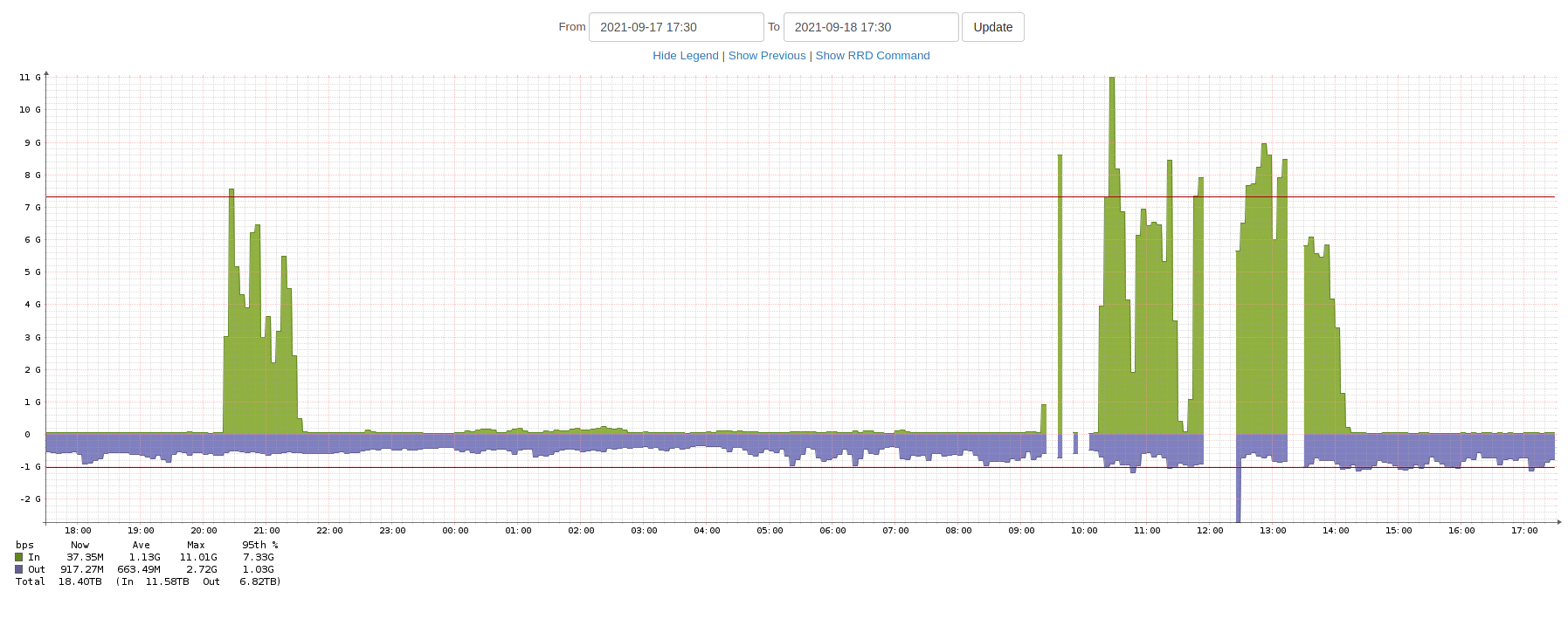 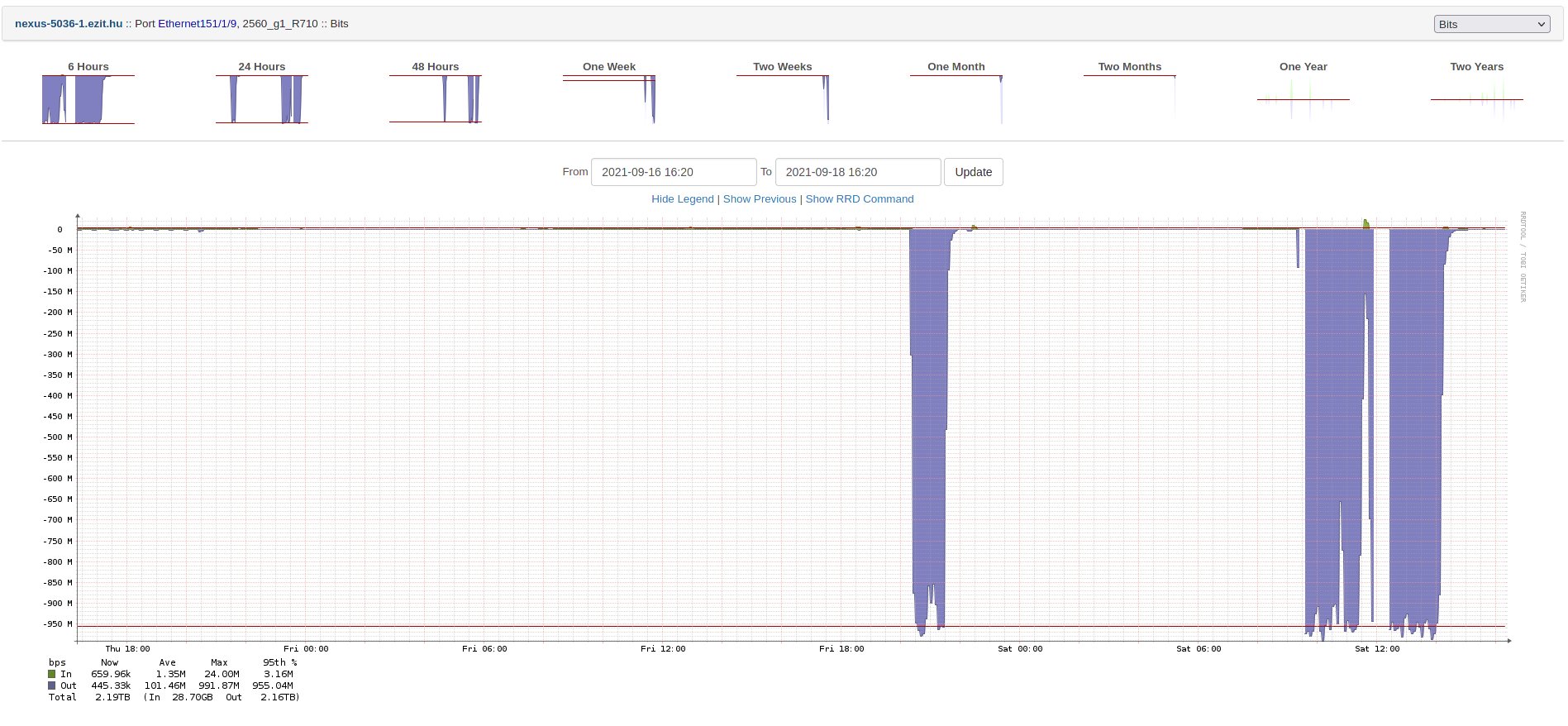 A fenti grafikonokból kiderül. hogy a rendszer alulméretezett volt. A hálózati kapcsolat megszűnt, a szinkronizáció nem volt lehetséges, így a szerver menedzser szoftver lezárta a kapcsolatokat, mivel nem tudta elérni a többi kiszolgálót.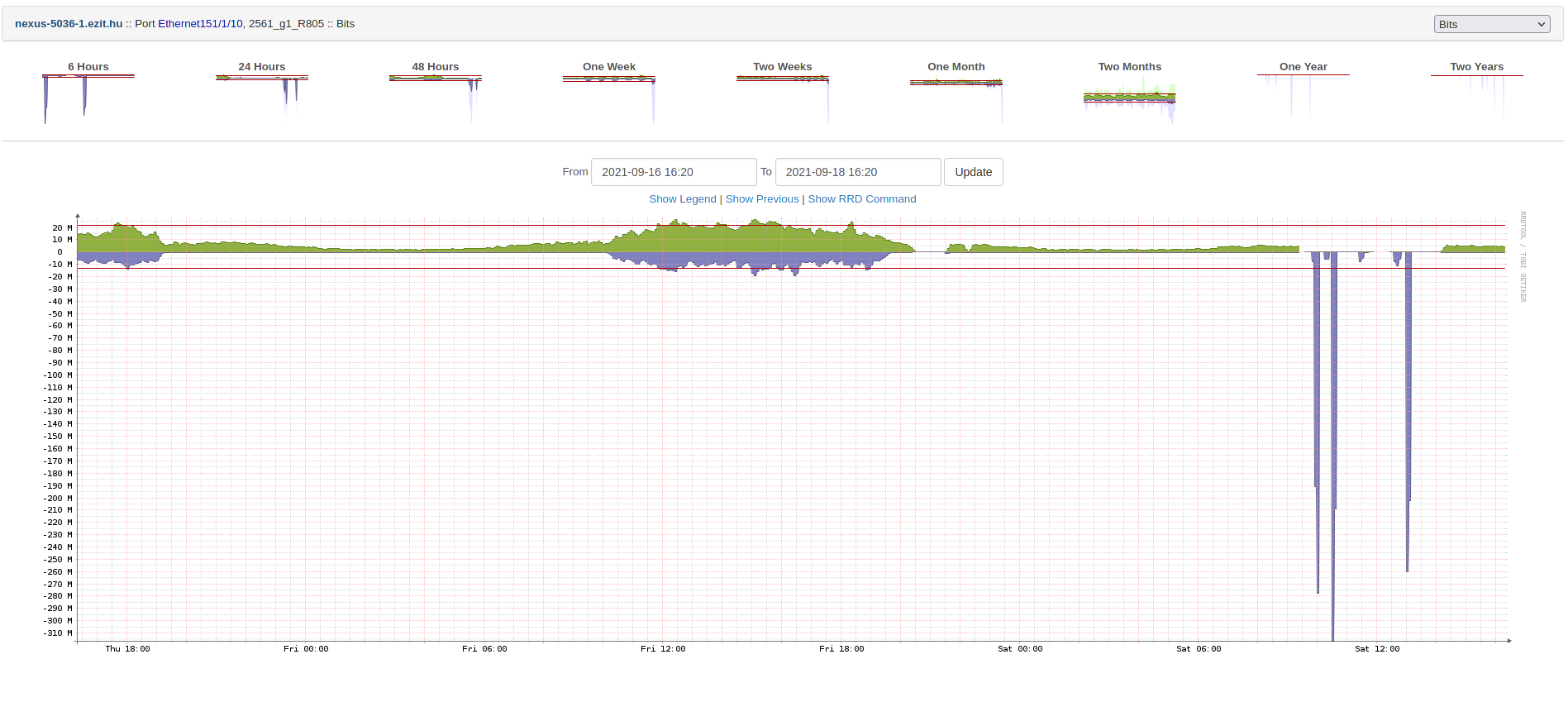 Támadási mintákAz összes konkurens kérés mintázataLátható, hogy a kiszolgálók mindkét időpontban elérték a terhelés csúcsát, egymást már nem érték el, így omlott össze a szinkron működés közöttük, ezért az adatintegritás megőrzése miatt a vezérlés az össze szerver elérhetőségét blokkolta. Ezzel megszűnt a szerverek közötti szinkronizáció, ami a rendszer teljes leállásához vezetett.Az SSH bejelentkezési felület támadásaA grafikonon látható, hogy a távoli bejelentkezés feltörési próbálkozásai botnet tevékenységet mutatnak, a kiugrást az adminisztrátorok bejelentkezési kísérletei okozták. Az eloszlás botnet tevékenység mintázata.A webes admin felület támadási mintázataA rendszer webes adminfelületének elérési, próbálkozási mintázata is követi a terhelési görbe mintáját. Hálózati elérés híján az adminok sem tudtak bejelentkezni a vezérlő felületre.A rendszert, nem szabványos módon elérni kívánó IP címek eloszlása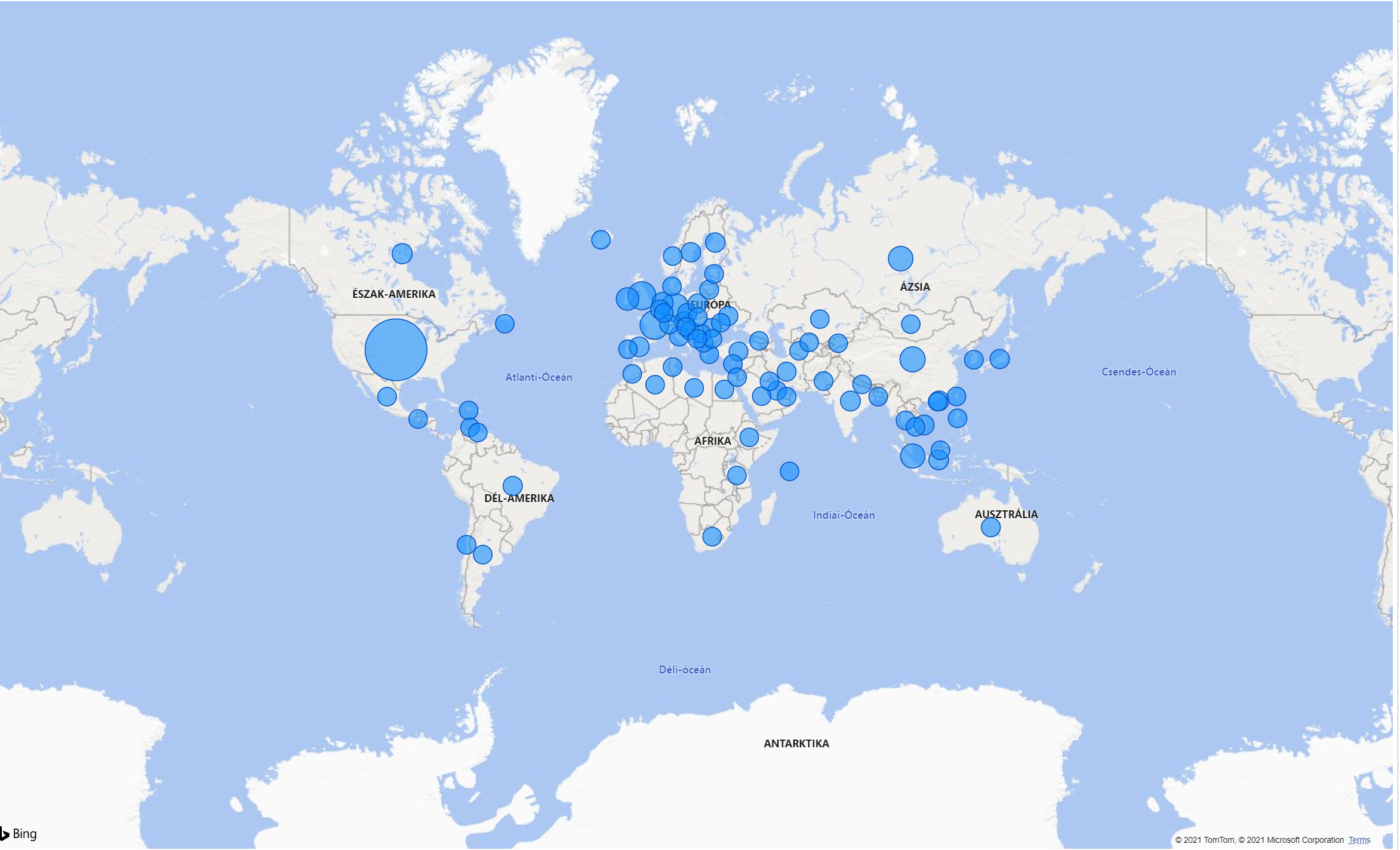 A grafikonon több szabályszerűség is lászik, az egyenlő arányok különböző botnet tevékenységre utalnak.A rendszer parancssori elérést célzó ip cimek eloszlása országonként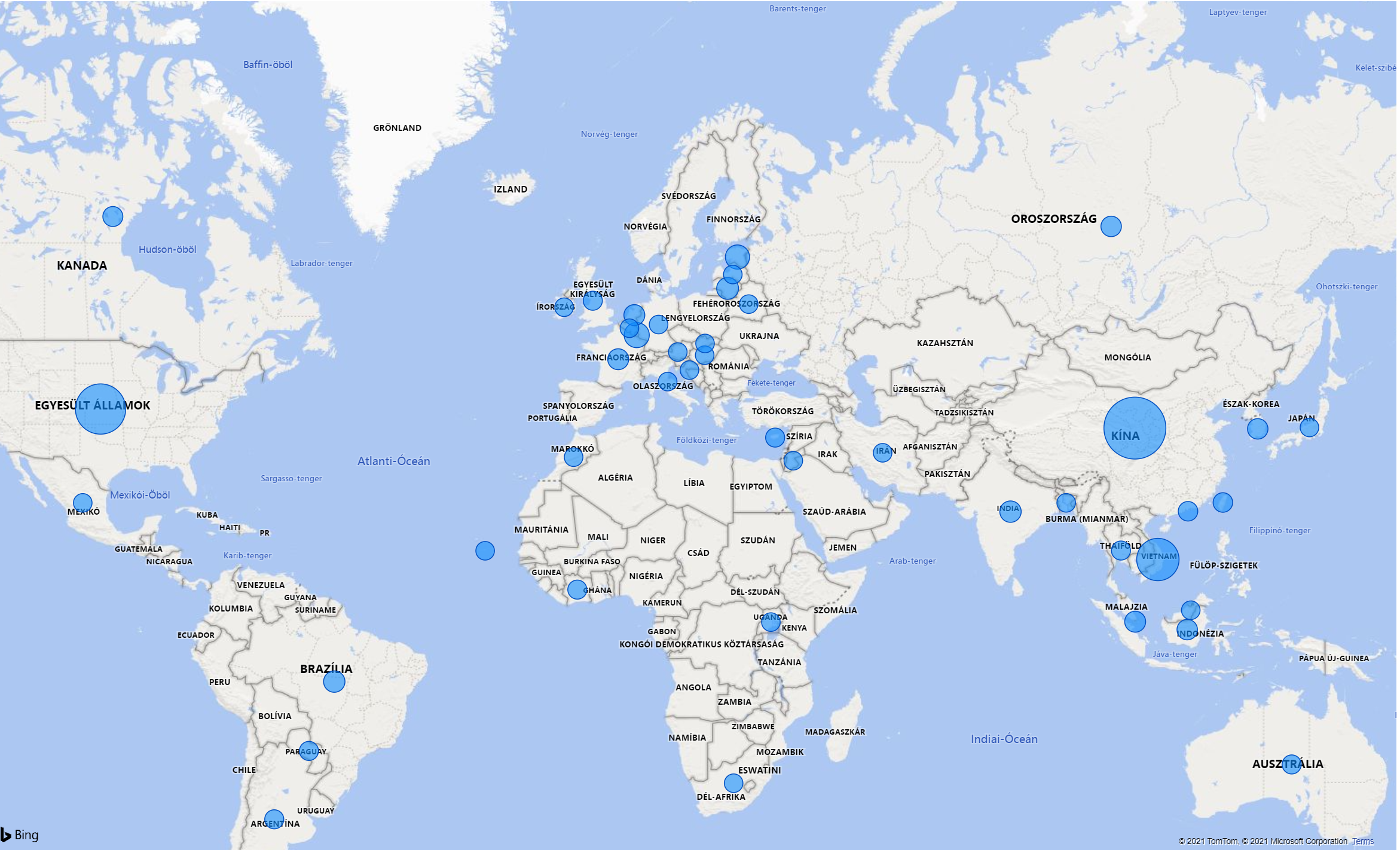 A forráscímeket elemezve jól ismert, korábban például az amerikai választásokat is támadó botnet tevékenység is kimutatható.A szabványos kérések és a támadások eloszlása forrás címekhez viszonyítvaEgyértelműen kimutatható, hogy a normál kéréseket indító forráscímek, valamint a normális kéréseken kívül kérést küldő címek aránya 59%-41%.Terheléses támadásA legtöbb IP az USA-ból, a legnagyobb nem szabványos terhelés viszont Európából érkezett a weboldalra.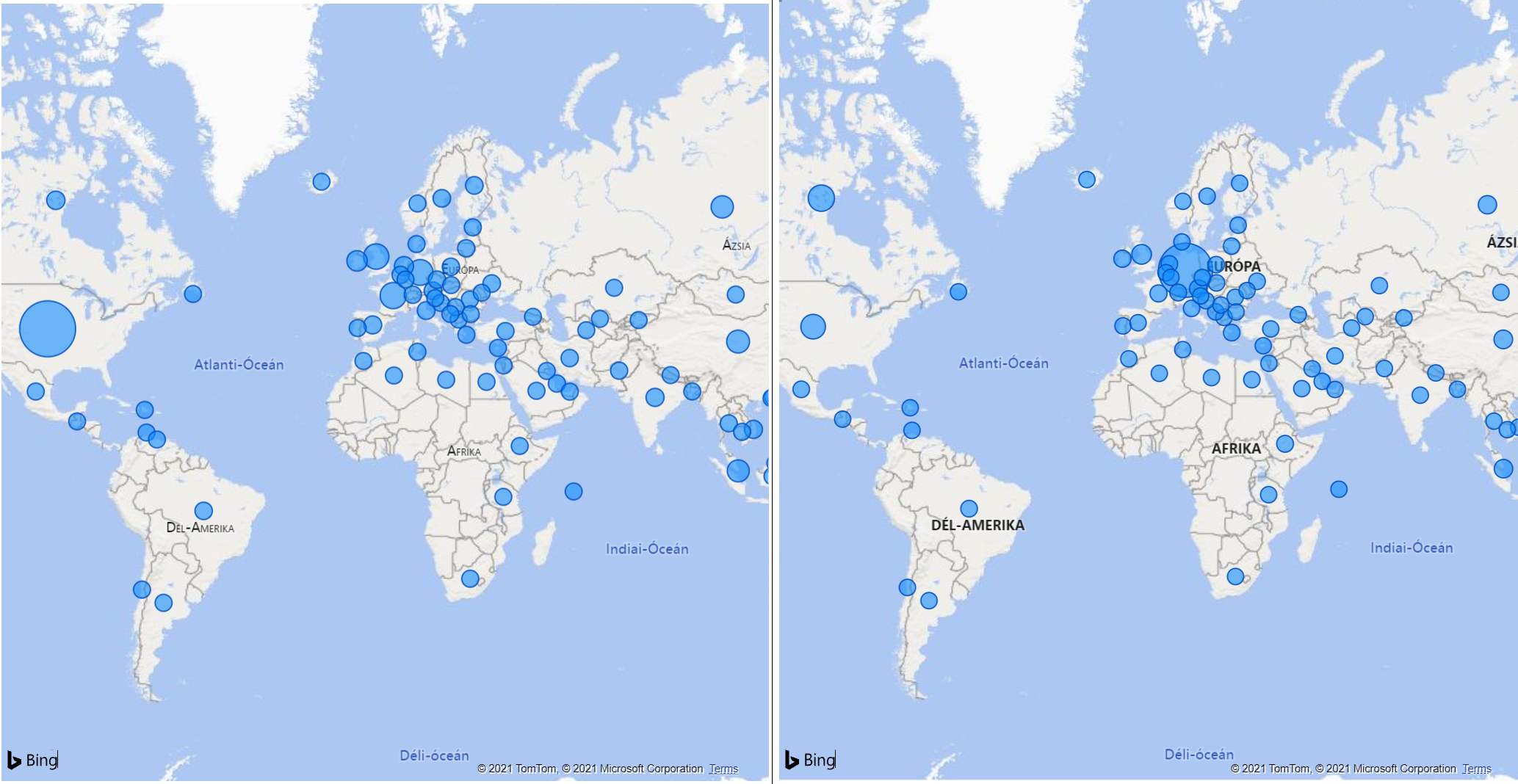 A támadó IP címek attribútumaiRengeteg kérés a publikus sérülékenység kereső szolgáltatások botnet hálózatához köthető, azaz letapogatás, támadás előkészítésre használt, publikusan elérheő botnet forgalom.A legújabb Linux alapú virtualizációs sérülékenységetet kereső botnet forgalom is látható a logokban.A távoli bejelentkezést célzó bruteforce kérések a jól ismert Cobalt Strike, Trickbot, Locki botnetek forgalma, amik az elmúlt 5 évben szerepet játszottak az amerikai és európai választásokat befolyásoló, valamint a legutóbbi zsaroló vírus támadásokban is.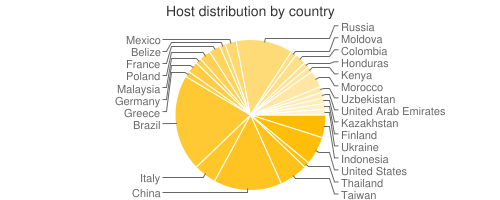 A legtöbb, a rendszer feltörését célzó támadás a fenti grafikon alapján Brazíliából és Kínából érkezett a rendszer ellen. Ezek mindegyike Botnet tevékenységhez és nem célzott, humán támadáshoz köthető.ÖsszefoglalásKijelenthető, hogy a rendszer a nem tervezett hálózati terhelés miatt nem tudott kiszolgálni.Támadási minták tapasztalhatóak a forgalomban, de ezek egyike sem hálózati túlterhelés, sokkal inkább a kiszolgálók és az alkalmazás sérülékenységeit letapogató próbálkozások voltak.A megnövekedett forgalom, melynek 41%-a nem rendeltetés szerű volt, valamint a szerverek internet kapcsolatának alul méretezésé és a belső szinkronizáció hiányának együttese okozta a leállást.#HITS VISITORS TX. AMOUNT DATA MIN.886 437 (100.00%)90 068 (100.00%)10.76 GiB (100.00%)—MAX.886 437 (100.00%)90 068 (100.00%)10.76 GiB (100.00%)—AVG.886 437 (100.00%)90 068 (100.00%)10.76 GiB (100.00%)—1886 437 (100.00%)90 068 (100.00%)10.76 GiB (100.00%)17/Sep/2021TOT.886 43790 06810.76 GiB1#HITS VISITORS TX. AMOUNT METHOD PROTOCOL DATA MIN.1 (0.00%)1 (0.00%)————MAX.40 558 (7.45%)17 744 (7.22%)376.95 MiB (11.08%)———AVG.5 (0.00%)2 (0.00%)34.49 KiB (0.00%)———140 558 (4.58%)6 864 (7.62%)212.58 MiB (1.93%)POSTHTTP/1.1/idopont/elovalasztas2021233 869 (3.82%)13 624 (15.13%)376.95 MiB (3.42%)GETHTTP/2/331 829 (3.59%)12 175 (13.52%)195.44 MiB (1.77%)GETHTTP/1.1/idopont/elovalasztas2021430 789 (3.47%)7 199 (7.99%)1.27 MiB (0.01%)GETHTTP/1.1/queue526 221 (2.96%)17 744 (19.70%)57.75 MiB (0.52%)GETHTTP/2/oevk-finder617 289 (1.95%)5 851 (6.50%)13.69 MiB (0.12%)GETHTTP/1.1/slots/timetable/elovalasztas2021713 544 (1.53%)384 (0.43%)9.76 MiB (0.09%)POSTHTTP/1.1/api/v4/users/status/ids89 932 (1.12%)3 704 (4.11%)10.48 MiB (0.10%)GETHTTP/1.1/slots/sendlink/obfuscated97 550 (0.85%)3 444 (3.82%)5.75 MiB (0.05%)POSTHTTP/1.1/slots/sendlink/obfuscated106 498 (0.73%)15 (0.02%)317.29 KiB (0.00%)POSTHTTP/1.1/slots/recover115 818 (0.66%)277 (0.31%)7.06 MiB (0.06%)GETHTTP/1.1/api/v4/users/me/teams/75td34dzjfyaxddjidicboa81a/channels/members125 515 (0.62%)160 (0.18%)14.13 MiB (0.13%)GETHTTP/1.1/api/v4/users/me/teams/75td34dzjfyaxddjidicboa81a/channels?include_deleted=true135 506 (0.62%)288 (0.32%)409.38 KiB (0.00%)POSTHTTP/1.1/api/v4/channels/members/me/view145 215 (0.59%)163 (0.18%)1005.73 KiB (0.01%)POSTHTTP/1.1/users/login155 200 (0.59%)158 (0.18%)117.73 MiB (1.07%)GETHTTP/1.1/elections/coredata/26164 979 (0.56%)2 680 (2.98%)40.8 MiB (0.37%)GETHTTP/1.1/_next/image?url=/logo-1215x215.png&amp;w=1080&amp;q=75174 726 (0.53%)272 (0.30%)560.38 KiB (0.00%)GETHTTP/1.1/api/v4/users/me/teams/unread184 655 (0.53%)963 (1.07%)13.21 MiB (0.12%)GETHTTP/1.1/_next/image?url=/logo-1215x215.png&amp;w=384&amp;q=75194 619 (0.52%)2 544 (2.82%)47.71 MiB (0.43%)GETHTTP/2/?204 342 (0.49%)161 (0.18%)4.94 MiB (0.04%)GETHTTP/1.1/api/v4/plugins/webapp213 896 (0.44%)1 689 (1.88%)18.77 MiB (0.17%)GETHTTP/1.1/_next/image?url=/logo-1215x215.png&amp;w=640&amp;q=75223 245 (0.37%)190 (0.21%)48.49 MiB (0.44%)GETHTTP/1.1/users233 055 (0.34%)1 377 (1.53%)65.81 MiB (0.60%)GETHTTP/1.1/242 504 (0.28%)988 (1.10%)3.5 MiB (0.03%)GETHTTP/1.1/presences/onlinevote/26TOT.544 149245 9093.32 GiB——101 058#HITS VISITORS TX. AMOUNT METHOD PROTOCOL DATA MIN.1 (0.00%)1 (0.00%)————MAX.17 818 (5.29%)17 001 (5.53%)2.09 GiB (28.31%)———AVG.93 (0.03%)85 (0.03%)2.1 MiB (0.03%)———117 818 (2.01%)16 991 (18.86%)2.09 GiB (19.45%)GETHTTP/2/_next/static/chunks/6b7d6a5cd9e9e7f1ca56102c1924426761ff9fc3.fac4a36e54a002ab79c5.js217 803 (2.01%)17 001 (18.88%)1.4 GiB (12.98%)GETHTTP/2/_next/static/chunks/4dbb12635a627dcd0960f648091e077e847b268e.f5d8f9b6e2e5d67efa16.js317 380 (1.96%)16 486 (18.30%)1.09 GiB (10.14%)GETHTTP/2/_next/static/css/8bf75869.f97d1e43.chunk.css417 247 (1.95%)16 456 (18.27%)187.23 MiB (1.70%)GETHTTP/2/_next/static/chunks/e59a682365ab2f2de7f8de9f2fd50c497923cacc.f3c3d51555526e4a2120.js517 247 (1.95%)16 445 (18.26%)286.01 MiB (2.60%)GETHTTP/2/_next/static/chunks/pages/_app-2d8979f5242eb4b40296.js617 225 (1.94%)16 405 (18.21%)683.24 MiB (6.20%)GETHTTP/2/_next/static/chunks/framework.ced6e340f70acef0a47b.js717 091 (1.93%)16 243 (18.03%)1.12 MiB (0.01%)GETHTTP/2/_next/static/chunks/8bf75869.c3c33dcc23d96beb9452.js817 089 (1.93%)16 237 (18.03%)5.32 MiB (0.05%)GETHTTP/2/_next/static/css/styles.992800d0.chunk.css917 089 (1.93%)16 225 (18.01%)1.85 MiB (0.02%)GETHTTP/2/_next/static/chunks/styles.350173a13ad454915e37.js1017 026 (1.92%)16 241 (18.03%)39.55 MiB (0.36%)GETHTTP/2/_next/static/chunks/4ab9fad2a792c959f6dbadd80e7a97df4866337a.0a836e232ed405b93873.js1117 010 (1.92%)16 193 (17.98%)147.28 MiB (1.34%)GETHTTP/2/_next/static/chunks/be280f052055141bfd42d205d7fbbfc89d7c18bb.49ff25905e868cd0a5bc.js1217 009 (1.92%)16 189 (17.97%)117.37 MiB (1.06%)GETHTTP/2/_next/static/chunks/main-6937bb7abbe4219bd650.js1316 905 (1.91%)16 101 (17.88%)12 MiB (0.11%)GETHTTP/2/_next/static/chunks/webpack-d7b2fb72fb7257504a38.js1416 456 (1.86%)15 690 (17.42%)1.2 MiB (0.01%)GETHTTP/2/_next/static/7Th_7xghNyv-tf7p6zZQa/_ssgManifest.js1516 453 (1.86%)15 689 (17.42%)9.84 MiB (0.09%)GETHTTP/2/_next/static/7Th_7xghNyv-tf7p6zZQa/_buildManifest.js1616 449 (1.86%)15 715 (17.45%)26.68 MiB (0.24%)GETHTTP/2/_next/static/chunks/pages/oevk-finder-afbf8a56fe52fe403808.js174 872 (0.55%)2 067 (2.29%)6.26 MiB (0.06%)GETHTTP/1.1/favicon-196x196.png184 493 (0.51%)1 165 (1.29%)556.97 KiB (0.00%)GETHTTP/1.1/favicon-32x32.png193 406 (0.38%)773 (0.86%)597.46 KiB (0.01%)GETHTTP/1.1/ringing.mp3201 941 (0.22%)859 (0.95%)16.64 KiB (0.00%)GETHTTP/1.1/favicon-16x16.png211 765 (0.20%)1 113 (1.24%)169.89 KiB (0.00%)GETHTTP/1.1/apple-touch-icon-152x152.png221 557 (0.18%)841 (0.93%)111.74 KiB (0.00%)GETHTTP/1.1/favicon-128x128.png231 413 (0.16%)784 (0.87%)147.99 KiB (0.00%)GETHTTP/1.1/favicon-96x96.png241 272 (0.14%)1 244 (1.38%)3.6 MiB (0.03%)GETHTTP/2/css/style.cssTOT.336 908307 4657.39 GiB——3 612#HITS VISITORS TX. AMOUNT METHOD PROTOCOL DATA MIN.1 (0.02%)—————MAX.431 (8.01%)—199.93 KiB (0.42%)———AVG.1 (0.02%)—16.28 KiB (0.03%)———1431 (0.05%)0 (0.00%)199.93 KiB (0.00%)GETHTTP/1.1/robots.txt2247 (0.03%)0 (0.00%)126.88 KiB (0.00%)GETHTTP/1.1/idopont/elovalasztas2021🟢3164 (0.02%)0 (0.00%)118.57 KiB (0.00%)GETHTTP/1.1/apple-touch-icon.png4128 (0.01%)0 (0.00%)84.51 KiB (0.00%)GETHTTP/1.1/apple-touch-icon-precomposed.png588 (0.01%)0 (0.00%)16.26 KiB (0.00%)GETHTTP/1.1/profiles/deanjorgensen/activity686 (0.01%)0 (0.00%)12.8 KiB (0.00%)GETHTTP/2/favicon.ico738 (0.00%)0 (0.00%)20.12 KiB (0.00%)GETHTTP/1.1/presences/sendlink/obfuscated835 (0.00%)0 (0.00%)11.32 KiB (0.00%)GETHTTP/2/robots.txt934 (0.00%)0 (0.00%)17.53 KiB (0.00%)GETHTTP/1.1/idopont/elovalasztas2021🤝1033 (0.00%)0 (0.00%)5.03 KiB (0.00%)GETHTTP/1.1/favicon.ico1122 (0.00%)0 (0.00%)24.46 KiB (0.00%)GETHTTP/1.1/id1221 (0.00%)0 (0.00%)8.41 KiB (0.00%)GETHTTP/1.0/robots.txt1319 (0.00%)0 (0.00%)361 B (0.00%)GETHTTP/1.1/static/main.ecb2bd8cff7ad3980df1.worker.js1418 (0.00%)0 (0.00%)15.83 KiB (0.00%)GETHTTP/1.1/apple-touch-icon-120x120-precomposed.png1517 (0.00%)0 (0.00%)8.47 KiB (0.00%)GETHTTP/1.1/idopont/elovalasztas1617 (0.00%)0 (0.00%)8.73 KiB (0.00%)GETHTTP/1.1/idopont/elovalasztas2021inkább1716 (0.00%)0 (0.00%)5.28 KiB (0.00%)GETHTTP/1.1/app-ads.txt1816 (0.00%)0 (0.00%)2.46 KiB (0.00%)GETHTTP/1.1/1916 (0.00%)0 (0.00%)7.7 KiB (0.00%)GETHTTP/1.1/koordinátor2016 (0.00%)0 (0.00%)2.48 KiB (0.00%)GETHTTP/1.1/api/v4/emoji/name/exploding_head2115 (0.00%)0 (0.00%)7.79 KiB (0.00%)GETHTTP/1.1/idopont/elovalasztas2021regisztrációt2215 (0.00%)0 (0.00%)8.22 KiB (0.00%)GETHTTP/1.1/idopont/elovalasztas2021\x22https://www.facebook.com/ungarpeterlmp/posts/19195238748928972315 (0.00%)0 (0.00%)2.32 KiB (0.00%)GETHTTP/1.1/api/v4/emoji/name/face_with_rolling_eyes2414 (0.00%)0 (0.00%)7.18 KiB (0.00%)GETHTTP/1.1/idopont/elovalasztas2021infókTOT.5 380—46.51 MiB——2 926#HITS VISITORS TX. AMOUNT COUNTRY DATA MIN.1 (0.00%)1 (0.00%)———MAX.42 448 (4.79%)2 308 (2.56%)422.34 MiB (3.83%)——AVG.34 (0.00%)3 (0.00%)434.68 KiB (0.00%)——142 448 (4.79%)2 308 (2.56%)146.48 MiB (1.33%)HU Hungary172.68.226.168239 082 (4.41%)2 075 (2.30%)149.64 MiB (1.36%)HU Hungary172.68.226.170338 399 (4.33%)2 130 (2.36%)140.82 MiB (1.28%)HU Hungary172.68.226.120437 307 (4.21%)2 048 (2.27%)146.31 MiB (1.33%)HU Hungary172.68.226.218520 626 (2.33%)1 464 (1.63%)92.17 MiB (0.84%)AT Austria172.68.50.100618 045 (2.04%)565 (0.63%)49.29 MiB (0.45%)HU Hungary172.68.226.196713 030 (1.47%)650 (0.72%)34.9 MiB (0.32%)AT Austria172.68.50.80811 549 (1.30%)1 031 (1.14%)37.77 MiB (0.34%)HU Hungary172.68.226.216910 113 (1.14%)81 (0.09%)26.98 MiB (0.24%)HU Hungary172.68.226.1181010 012 (1.13%)776 (0.86%)52 MiB (0.47%)AT Austria172.68.50.234119 901 (1.12%)1 285 (1.43%)22.59 MiB (0.21%)HU Hungary172.68.226.184128 728 (0.98%)622 (0.69%)28.04 MiB (0.25%)AT Austria172.68.50.66138 466 (0.96%)74 (0.08%)31.34 MiB (0.28%)HU Hungary172.68.226.136147 474 (0.84%)836 (0.93%)22.29 MiB (0.20%)AT Austria172.68.50.28157 176 (0.81%)643 (0.71%)30.17 MiB (0.27%)AT Austria172.68.50.88165 368 (0.61%)821 (0.91%)1.66 MiB (0.02%)HU Hungary172.68.226.172175 063 (0.57%)536 (0.60%)22.86 MiB (0.21%)HU Hungary172.68.226.156184 875 (0.55%)549 (0.61%)23.39 MiB (0.21%)HU Hungary172.68.226.206194 782 (0.54%)848 (0.94%)1.26 MiB (0.01%)HU Hungary172.68.226.150204 545 (0.51%)810 (0.90%)1.33 MiB (0.01%)HU Hungary172.68.226.164213 773 (0.43%)1 (0.00%)398.17 KiB (0.00%)IE Ireland52.50.49.59223 391 (0.38%)11 (0.01%)3.71 MiB (0.03%)DE Germany162.158.94.120233 011 (0.34%)743 (0.82%)2.37 MiB (0.02%)AT Austria172.68.50.246242 976 (0.34%)337 (0.37%)8.19 MiB (0.07%)AT Austria172.68.50.84TOT.886 43790 06810.76 GiB—25 964#HITS VISITORS TX. AMOUNT DATA MIN.1 (0.00%)1 (0.00%)——MAX.363 225 (40.98%)15 914 (17.67%)3.49 GiB (32.41%)—AVG.4 616 (0.52%)469 (0.52%)57.4 MiB (0.52%)—1410 295 (46.29%)20 564 (22.83%)4.05 GiB (37.63%)Windows2258 616 (29.17%)47 242 (52.45%)3.3 GiB (30.62%)Android396 321 (10.87%)12 416 (13.79%)1.27 GiB (11.83%)iOS453 486 (6.03%)5 230 (5.81%)495.21 MiB (4.49%)Macintosh549 797 (5.62%)1 979 (2.20%)1.38 GiB (12.83%)Unknown617 061 (1.92%)2 428 (2.70%)231.93 MiB (2.10%)Linux7438 (0.05%)158 (0.18%)18.72 MiB (0.17%)Unix-like8286 (0.03%)42 (0.05%)4.94 MiB (0.04%)Chrome OS9137 (0.02%)9 (0.01%)30.31 MiB (0.27%)OthersTOT.886 43790 06810.76 GiB192#HITS VISITORS TX. AMOUNT DATA MIN.1 (0.00%)1 (0.00%)——MAX.360 846 (40.71%)28 620 (31.78%)3.78 GiB (35.15%)—AVG.1 057 (0.12%)107 (0.12%)13.15 MiB (0.12%)—1559 074 (63.07%)57 494 (63.83%)6.04 GiB (56.09%)Chrome286 337 (9.74%)6 307 (7.00%)1003.62 MiB (9.11%)Firefox383 857 (9.46%)8 409 (9.34%)1.09 GiB (10.14%)Safari457 542 (6.49%)9 698 (10.77%)784.4 MiB (7.12%)Others533 246 (3.75%)2 078 (2.31%)343.83 MiB (3.12%)Edge622 886 (2.58%)398 (0.44%)81.19 MiB (0.74%)Unknown719 639 (2.22%)1 849 (2.05%)1.18 GiB (10.92%)Crawlers817 867 (2.02%)1 671 (1.86%)194.58 MiB (1.77%)Opera91 217 (0.14%)281 (0.31%)31.15 MiB (0.28%)MSIETOT.886 43790 06810.76 GiB838#HITS VISITORS TX. AMOUNT DATA MIN.2 632 (0.30%)555 (0.43%)44.57 MiB (0.40%)—MAX.106 024 (11.96%)12 909 (9.93%)1.22 GiB (11.31%)—AVG.36 934 (4.17%)5 414 (4.17%)459.23 MiB (4.17%)—17 828 (0.88%)1 513 (1.68%)101.24 MiB (0.92%)0024 024 (0.45%)822 (0.91%)54.93 MiB (0.50%)0133 674 (0.41%)847 (0.94%)50.66 MiB (0.46%)0242 632 (0.30%)555 (0.62%)44.57 MiB (0.40%)0353 503 (0.40%)770 (0.85%)58.81 MiB (0.53%)0464 757 (0.54%)969 (1.08%)75.66 MiB (0.69%)05712 520 (1.41%)2 432 (2.70%)186.46 MiB (1.69%)06822 387 (2.53%)3 425 (3.80%)309.08 MiB (2.80%)07933 243 (3.75%)4 625 (5.14%)468.72 MiB (4.25%)081046 489 (5.24%)6 073 (6.74%)648.8 MiB (5.89%)091151 753 (5.84%)7 636 (8.48%)862.62 MiB (7.83%)101253 261 (6.01%)7 311 (8.12%)709.13 MiB (6.43%)111354 648 (6.16%)7 375 (8.19%)1001.19 MiB (9.08%)121453 084 (5.99%)7 473 (8.30%)524.1 MiB (4.76%)131565 909 (7.44%)10 467 (11.62%)717.71 MiB (6.51%)141666 911 (7.55%)9 601 (10.66%)694.79 MiB (6.30%)151779 287 (8.94%)9 959 (11.06%)829.92 MiB (7.53%)161886 117 (9.71%)10 683 (11.86%)967.27 MiB (8.78%)1719106 024 (11.96%)12 909 (14.33%)1.22 GiB (11.31%)182068 087 (7.68%)9 244 (10.26%)844.96 MiB (7.67%)192131 196 (3.52%)5 929 (6.58%)377.74 MiB (3.43%)20226 184 (0.70%)2 810 (3.12%)64.02 MiB (0.58%)212311 177 (1.26%)3 693 (4.10%)77.2 MiB (0.70%)222411 742 (1.32%)2 830 (3.14%)104.82 MiB (0.95%)23TOT.886 437129 95110.76 GiB24#HITS VISITORS TX. AMOUNT DATA MIN.1 (0.00%)1 (0.00%)——MAX.321 338 (57.42%)31 923 (33.37%)6.28 GiB (75.01%)—AVG.1 929 (0.34%)329 (0.34%)29.55 MiB (0.34%)—1321 338 (36.25%)22 753 (25.26%)6.28 GiB (58.32%)dev.szavazas.eleve.hu269 811 (7.88%)642 (0.71%)169.33 MiB (1.54%)eleve.hu359 069 (6.66%)31 923 (35.44%)477.42 MiB (4.33%)elovalasztas.hu440 846 (4.61%)12 432 (13.80%)119.83 MiB (1.09%)szavazas.eleve.hu517 945 (2.02%)7 929 (8.80%)137.69 MiB (1.25%)elovalasztas2021.hu69 943 (1.12%)161 (0.18%)251.13 MiB (2.28%)nyitottakvagyunk.hu77 434 (0.84%)1 252 (1.39%)379.07 MiB (3.44%)tamogass.ahang.hu85 963 (0.67%)4 789 (5.32%)40.05 MiB (0.36%)m.facebook.com93 343 (0.38%)1 350 (1.50%)23.96 MiB (0.22%)l.facebook.com103 189 (0.36%)2 230 (2.48%)65.23 MiB (0.59%)www.google.com112 828 (0.32%)2 449 (2.72%)19.89 MiB (0.18%)lm.facebook.com122 605 (0.29%)141 (0.16%)9.7 MiB (0.09%)sator.eleve.hu131 724 (0.19%)1 291 (1.43%)9.1 MiB (0.08%)com.google.android.gm141 586 (0.18%)85 (0.09%)229.36 MiB (2.08%)nohastudio.hu151 189 (0.13%)94 (0.10%)79.5 MiB (0.72%)swannet.org16995 (0.11%)694 (0.77%)10.35 MiB (0.09%)momentum.hu17955 (0.11%)27 (0.03%)40.12 MiB (0.36%)ma-puppetry.eu18889 (0.10%)700 (0.78%)3.96 MiB (0.04%)ahang.hu19713 (0.08%)137 (0.15%)2.77 MiB (0.03%)terkep.eleve.hu20584 (0.07%)377 (0.42%)6.11 MiB (0.06%)www.google.hu21494 (0.06%)3 (0.00%)10.75 MiB (0.10%)korbe.hu22423 (0.05%)5 (0.01%)2.28 MiB (0.02%)metabase.tamogass.ahang.hu23391 (0.04%)305 (0.34%)3.64 MiB (0.03%)www.youtube.com24338 (0.04%)311 (0.35%)3.35 MiB (0.03%)youtube.comTOT.559 60795 6628.37 GiB290#HITS VISITORS TX. AMOUNT DATA MIN.1 (0.00%)1 (0.00%)——MAX.770 492 (86.92%)72 228 (69.84%)10.57 GiB (98.22%)—AVG.36 934 (4.17%)4 309 (4.17%)459.23 MiB (4.17%)—1771 181 (87.00%)72 368 (80.35%)10.57 GiB (98.24%)2xx Success272 871 (8.22%)27 435 (30.46%)1.96 MiB (0.02%)3xx Redirection325 425 (2.87%)2 980 (3.31%)142.93 MiB (1.30%)1xx Informational414 636 (1.65%)0 (0.00%)47.95 MiB (0.44%)4xx Client Errors52 324 (0.26%)634 (0.70%)1.21 MiB (0.01%)5xx Server ErrorsTOT.886 437103 41710.76 GiB24#HITS VISITORS TX. AMOUNT DATA MIN.1 (0.00%)1 (0.00%)166 B (0.00%)—MAX.589 611 (66.51%)36 473 (40.50%)7.49 GiB (69.59%)—AVG.8 207 (0.93%)833 (0.92%)102.05 MiB (0.93%)—1861 199 (97.15%)83 283 (92.47%)9.72 GiB (90.32%)EU Europe218 281 (2.06%)4 896 (5.44%)812.61 MiB (7.37%)NA North America34 293 (0.48%)1 439 (1.60%)191.62 MiB (1.74%)AS Asia41 616 (0.18%)84 (0.09%)38.62 MiB (0.35%)AF Africa5681 (0.08%)287 (0.32%)10.74 MiB (0.10%)OC Oceania6367 (0.04%)78 (0.09%)13.2 MiB (0.12%)SA South AmericaTOT.886 43790 06710.76 GiB108#HITS VISITORS TX. AMOUNT DATA MIN.30 780 (100.00%)4 075 (100.00%)1.67 GiB (100.00%)—MAX.30 780 (100.00%)4 075 (100.00%)1.67 GiB (100.00%)—AVG.30 780 (100.00%)4 075 (100.00%)1.67 GiB (100.00%)—130 780 (100.00%)4 075 (100.00%)1.67 GiB (100.00%)18/Sep/2021TOT.30 7804 0751.67 GiB1#HITS VISITORS TX. AMOUNT METHOD PROTOCOL DATA MIN.1 (0.01%)1 (0.01%)————MAX.844 (5.02%)704 (5.72%)42.18 MiB (4.27%)———AVG.3 (0.02%)2 (0.02%)200.02 KiB (0.02%)———1844 (2.74%)704 (17.28%)1.79 MiB (0.10%)POSTHTTP/1.1/wp-login.php2715 (2.32%)584 (14.33%)2.69 MiB (0.16%)GETHTTP/2/elovalasztas?utm_medium=iframe&amp;utm_source=elovalasztas-hu&amp;utm_campaign=landingpage3683 (2.22%)643 (15.78%)3.67 MiB (0.21%)GETHTTP/2/?utm_source=ahang&amp;utm_medium=email&amp;utm_campaign=blast2021-09-184644 (2.09%)324 (7.95%)38.76 MiB (2.26%)GETHTTP/1.1/5464 (1.51%)9 (0.22%)10.14 MiB (0.59%)GETHTTP/1.1/ru/опубликован-список-терминов-о-лидерс/6366 (1.19%)252 (6.18%)925.56 KiB (0.05%)GETHTTP/1.1/wp-login.php7289 (0.94%)258 (6.33%)1.98 MiB (0.12%)POSTHTTP/2/start8284 (0.92%)173 (4.25%)112.57 KiB (0.01%)POSTHTTP/1.1/xmlrpc.php9164 (0.53%)119 (2.92%)25.66 MiB (1.50%)GETHTTP/2/10146 (0.47%)146 (3.58%)3.71 KiB (0.00%)GETHTTP/2/cookie-accepted11127 (0.41%)1 (0.02%)186 B (0.00%)POSTHTTP/1.1/hooks/jen86md3o7fjb8wmi58769tm3c12111 (0.36%)5 (0.12%)2.42 MiB (0.14%)GETHTTP/1.1/ru/опубликован-список-терминов-о-лидерс/?&gt;1394 (0.31%)3 (0.07%)220.02 KiB (0.01%)GETHTTP/1.1/hu/kozosseg-tagok/1491 (0.30%)40 (0.98%)1.56 MiB (0.09%)GETHTTP/1.1/en/1588 (0.29%)5 (0.12%)1.58 MiB (0.09%)GETHTTP/1.1/news/1682 (0.27%)76 (1.87%)941.24 KiB (0.05%)GETHTTP/2/wp-content/plugins/elementor/assets/lib/waypoints/waypoints.min.js?ver=4.0.21770 (0.23%)64 (1.57%)13.34 MiB (0.78%)GETHTTP/2/wp-content/plugins/elementor-pro/assets/css/frontend.min.css?ver=2.8.51869 (0.22%)64 (1.57%)1.05 MiB (0.06%)GETHTTP/2/wp-content/plugins/elementor/assets/lib/eicons/css/elementor-icons.min.css?ver=5.6.21966 (0.21%)62 (1.52%)7.81 MiB (0.46%)GETHTTP/2/wp-content/plugins/elementor-pro/assets/js/frontend.min.js?ver=2.8.52066 (0.21%)62 (1.52%)8.76 MiB (0.51%)GETHTTP/2/wp-content/plugins/elementor/assets/lib/swiper/swiper.min.js?ver=5.3.62165 (0.21%)64 (1.57%)33.32 KiB (0.00%)GETHTTP/1.1/profiles/deanjorgensen/activity2263 (0.20%)60 (1.47%)405.75 KiB (0.02%)GETHTTP/2/wp-content/plugins/elementor-pro/assets/lib/sticky/jquery.sticky.min.js?ver=2.8.52362 (0.20%)59 (1.45%)647.55 KiB (0.04%)GETHTTP/2/wp-content/plugins/elementor/assets/lib/dialog/dialog.min.js?ver=4.7.62461 (0.20%)61 (1.50%)5.54 MiB (0.32%)GETHTTP/2/wp-includes/js/jquery/jquery.js?ver=1.12.4-wpTOT.16 81012 299986.84 MiB——5 052#HITS VISITORS TX. AMOUNT METHOD PROTOCOL DATA MIN.1 (0.01%)1 (0.01%)————MAX.1 337 (12.08%)1 287 (12.24%)195.97 MiB (28.95%)———AVG.12 (0.11%)12 (0.11%)807.8 KiB (0.12%)———11 337 (4.34%)1 287 (31.58%)2.59 MiB (0.15%)GETHTTP/2/css/style.css21 337 (4.34%)1 287 (31.58%)195.97 MiB (11.43%)GETHTTP/2/css/bootstrap.min.css31 312 (4.26%)1 281 (31.44%)86.09 MiB (5.02%)GETHTTP/2/js/jquery-3.3.1.slim.min.js41 307 (4.25%)1 277 (31.34%)71.09 MiB (4.15%)GETHTTP/2/js/bootstrap.min.js51 299 (4.22%)1 268 (31.12%)25.37 MiB (1.48%)GETHTTP/2/js/popper.min.js61 289 (4.19%)1 251 (30.70%)29.83 MiB (1.74%)GETHTTP/2/img/barion-card-strip-intl.svg7233 (0.76%)138 (3.39%)90.88 KiB (0.01%)GETHTTP/1.1/robots.txt892 (0.30%)76 (1.87%)1.07 MiB (0.06%)GETHTTP/1.1/wp-content/uploads/2019/09/New-AMC.png960 (0.19%)53 (1.30%)704.31 KiB (0.04%)GETHTTP/2/wp-content/uploads/2019/09/New-AMC.png1052 (0.17%)50 (1.23%)3.63 MiB (0.21%)GETHTTP/2/wp-content/plugins/elementor/assets/lib/font-awesome/webfonts/fa-solid-900.woff21142 (0.14%)40 (0.98%)253.63 KiB (0.01%)GETHTTP/2/wp-content/themes/wao2018/img/wao-logo_2_en.png1242 (0.14%)35 (0.86%)1.61 MiB (0.09%)GETHTTP/2/wp-content/uploads/2019/09/hero_image_09.20-01-1600x604.jpg1340 (0.13%)39 (0.96%)712.27 KiB (0.04%)GETHTTP/2/wp-content/themes/wao2018/img/wao-logo_2_hu.png1440 (0.13%)39 (0.96%)499.84 KiB (0.03%)GETHTTP/2/wp-content/themes/wao2018/SwissBold.woff21540 (0.13%)38 (0.93%)16.63 KiB (0.00%)GETHTTP/2/wp-content/themes/wao2018/img/fb.svg1640 (0.13%)40 (0.98%)8.08 MiB (0.47%)GETHTTP/2/wp-content/uploads/2019/06/hero_image_3.2-01-2.jpg1739 (0.13%)37 (0.91%)128.06 KiB (0.01%)GETHTTP/2/wp-content/themes/wao2018/img/in.png1839 (0.13%)37 (0.91%)446.13 KiB (0.03%)GETHTTP/2/wp-content/themes/wao2018/img/insta.png1938 (0.12%)36 (0.88%)1.7 KiB (0.00%)GETHTTP/2/wp-content/plugins/a3-lazy-load/assets/images/lazy_placeholder.gif2034 (0.11%)33 (0.81%)5.4 KiB (0.00%)GETHTTP/2/wp-content/themes/wao2018/img/headerbg.png2133 (0.11%)33 (0.81%)424.44 KiB (0.02%)GETHTTP/2/wp-content/plugins/elementor/assets/lib/font-awesome/webfonts/fa-regular-400.woff22233 (0.11%)33 (0.81%)27.4 KiB (0.00%)GETHTTP/2/wp-content/themes/wao2018/img/headerbg_white.png2333 (0.11%)33 (0.81%)1.79 MiB (0.10%)GETHTTP/1.1/js/bootstrap.min.js2433 (0.11%)26 (0.64%)343.94 KiB (0.02%)GETHTTP/2/favicon.icoTOT.11 07210 517676.85 MiB——858#HITS VISITORS TX. AMOUNT METHOD PROTOCOL DATA MIN.1 (0.03%)—————MAX.229 (7.90%)—739.76 KiB (1.43%)———AVG.1 (0.03%)—27.62 KiB (0.05%)———1229 (0.74%)0 (0.00%)154.44 KiB (0.01%)GETHTTP/1.1/robots.txt252 (0.17%)0 (0.00%)7.48 KiB (0.00%)GETHTTP/2/favicon.ico329 (0.09%)0 (0.00%)5.47 KiB (0.00%)GETHTTP/1.1/profiles/deanjorgensen/activity428 (0.09%)0 (0.00%)127.84 KiB (0.01%)GETHTTP/2/robots.txt525 (0.08%)0 (0.00%)168.56 KiB (0.01%)GETHTTP/1.1/.env624 (0.08%)0 (0.00%)3.83 KiB (0.00%)GETHTTP/1.0/robots.txt719 (0.06%)0 (0.00%)2.52 KiB (0.00%)GETHTTP/1.1/wp-content/814 (0.05%)0 (0.00%)2.12 KiB (0.00%)GETHTTP/1.1/favicon.ico97 (0.02%)0 (0.00%)2.31 KiB (0.00%)GETHTTP/2/apple-touch-icon-precomposed.png106 (0.02%)0 (0.00%)75.98 KiB (0.00%)GETHTTP/1.1/wp-content/plugins/wp-automatic/wp-pinterest-automatic116 (0.02%)0 (0.00%)642 B (0.00%)GETHTTP/2/apple-touch-icon.png126 (0.02%)0 (0.00%)106.04 KiB (0.01%)GETHTTP/1.1/ru/taxonomy/term/231/&lt;?&gt;136 (0.02%)0 (0.00%)106.04 KiB (0.01%)GETHTTP/1.1/ru/taxonomy/term/88/&lt;?&gt;146 (0.02%)0 (0.00%)30.05 KiB (0.00%)GETHTTP/1.1/process-payment?paymentId=6cd0f51dc318ec119988001dd8b71cf3155 (0.02%)0 (0.00%)1.45 KiB (0.00%)GETHTTP/1.1/wp-login.php165 (0.02%)0 (0.00%)680 B (0.00%)GETHTTP/1.1/config/getuser?index=0175 (0.02%)0 (0.00%)88.36 KiB (0.01%)GETHTTP/1.1/ru/taxonomy/term/89/&lt;?&gt;184 (0.01%)0 (0.00%)66.67 KiB (0.00%)GETHTTP/1.1/node/1379194 (0.01%)0 (0.00%)16.26 KiB (0.00%)GETHTTP/1.0/contact-info/204 (0.01%)0 (0.00%)66.67 KiB (0.00%)GETHTTP/1.1/en/content/brothel-“protectors”-were-exposed-department-ukrainian-ministry-interior214 (0.01%)0 (0.00%)66.67 KiB (0.00%)GETHTTP/1.1/en/content/lgbti-and-sex-workers-rights-activist-kemal-ördek-was-raped-and-assaulted-their-home224 (0.01%)0 (0.00%)66.67 KiB (0.00%)GETHTTP/1.1/en/content/make-or-break-year-hiv-prevention-bulgaria-“goodwill”-campaign234 (0.01%)0 (0.00%)70.69 KiB (0.00%)GETHTTP/1.1/ru/Члены/ca-одиссей244 (0.01%)0 (0.00%)70.69 KiB (0.00%)GETHTTP/1.1/ru/Члены/всеукраинская-лига-«легалайф»TOT.2 898—50.63 MiB——1 877#HITS VISITORS TX. AMOUNT COUNTRY DATA MIN.1 (0.00%)1 (0.02%)———MAX.1 407 (4.57%)11 (0.27%)487.08 MiB (28.41%)——AVG.8 (0.03%)1 (0.02%)462.82 KiB (0.03%)——11 407 (4.57%)1 (0.02%)2.7 MiB (0.16%)IE Ireland52.169.80.552712 (2.31%)1 (0.02%)10.16 MiB (0.59%)DE Germany95.91.42.93657 (2.13%)1 (0.02%)5.92 MiB (0.35%)DE Germany164.68.111.454632 (2.05%)1 (0.02%)4.98 MiB (0.29%)CA Canada192.99.160.2005601 (1.95%)1 (0.02%)5.23 MiB (0.30%)CA Canada192.99.161.456578 (1.88%)1 (0.02%)5.14 MiB (0.30%)DE Germany5.9.156.207496 (1.61%)1 (0.02%)3.34 MiB (0.19%)CA Canada167.114.101.658305 (0.99%)1 (0.02%)2.87 MiB (0.17%)DE Germany207.180.245.1349301 (0.98%)1 (0.02%)487.08 MiB (28.41%)DE Germany148.251.9.14510257 (0.83%)3 (0.07%)2.07 MiB (0.12%)HU Hungary5.204.83.17711240 (0.78%)1 (0.02%)1.51 MiB (0.09%)CA Canada167.114.211.23712221 (0.72%)1 (0.02%)2.78 MiB (0.16%)DE Germany148.251.244.13713200 (0.65%)1 (0.02%)1.37 MiB (0.08%)DE Germany144.76.40.22214179 (0.58%)1 (0.02%)6.31 MiB (0.37%)US United States216.244.66.25015153 (0.50%)1 (0.02%)4.46 MiB (0.26%)DE Germany5.9.154.6816152 (0.49%)1 (0.02%)4.19 MiB (0.24%)HU Hungary94.44.243.7417144 (0.47%)1 (0.02%)14.66 MiB (0.86%)US United States98.26.13.10418143 (0.46%)1 (0.02%)3.71 MiB (0.22%)HU Hungary91.82.213.2519129 (0.42%)2 (0.05%)7.31 MiB (0.43%)CN China180.163.220.6820127 (0.41%)1 (0.02%)186 B (0.00%)Unknown10.0.0.12921122 (0.40%)1 (0.02%)1.22 MiB (0.07%)DE Germany144.76.137.25422122 (0.40%)0 (0.00%)67.2 KiB (0.00%)ID Indonesia114.7.131.9023104 (0.34%)2 (0.05%)53.58 KiB (0.00%)HU Hungary134.255.66.17924102 (0.33%)5 (0.12%)2.18 MiB (0.13%)HU Hungary188.36.223.207TOT.30 7804 0751.67 GiB—3 793#HITS VISITORS TX. AMOUNT DATA MIN.1 (0.00%)1 (0.02%)5 B (0.00%)—MAX.9 499 (30.86%)823 (20.20%)791.88 MiB (46.19%)—AVG.362 (1.18%)47 (1.15%)20.17 MiB (1.18%)—19 499 (30.86%)704 (17.28%)791.88 MiB (46.19%)Unknown28 573 (27.85%)897 (22.01%)380.34 MiB (22.19%)Android37 269 (23.62%)1 482 (36.37%)305.59 MiB (17.83%)Windows42 250 (7.31%)238 (5.84%)127.4 MiB (7.43%)iOS51 648 (5.35%)422 (10.36%)36.17 MiB (2.11%)Linux61 330 (4.32%)241 (5.91%)57.74 MiB (3.37%)Macintosh7198 (0.64%)89 (2.18%)14.86 MiB (0.87%)Unix-like811 (0.04%)1 (0.02%)340.36 KiB (0.02%)Chrome OS92 (0.01%)1 (0.02%)5 B (0.00%)DarwinTOT.30 7804 0751.67 GiB85#HITS VISITORS TX. AMOUNT DATA MIN.1 (0.00%)1 (0.02%)——MAX.6 091 (19.79%)679 (16.66%)676.77 MiB (39.48%)—AVG.77 (0.25%)10 (0.25%)4.31 MiB (0.25%)—111 855 (38.52%)1 917 (47.04%)556.9 MiB (32.49%)Chrome29 034 (29.35%)719 (17.64%)826.76 MiB (48.23%)Crawlers32 822 (9.17%)531 (13.03%)74.22 MiB (4.33%)Firefox42 331 (7.57%)307 (7.53%)134.17 MiB (7.83%)Safari51 820 (5.91%)113 (2.77%)15.34 MiB (0.89%)Unknown61 597 (5.19%)267 (6.55%)68.57 MiB (4.00%)Others7590 (1.92%)91 (2.23%)22.24 MiB (1.30%)Edge8508 (1.65%)60 (1.47%)12.63 MiB (0.74%)Opera9185 (0.60%)37 (0.91%)2.67 MiB (0.16%)MSIE106 (0.02%)4 (0.10%)11.8 KiB (0.00%)Yandex.BrowsTOT.30 7804 0751.67 GiB398#HITS VISITORS TX. AMOUNT DATA MIN.72 (0.23%)24 (0.46%)2.12 MiB (0.12%)—MAX.3 312 (10.76%)495 (9.42%)612.1 MiB (35.71%)—AVG.1 399 (4.55%)238 (4.53%)77.92 MiB (4.55%)—11 120 (3.64%)159 (3.90%)19.51 MiB (1.14%)002720 (2.34%)153 (3.75%)24.11 MiB (1.41%)0131 199 (3.90%)128 (3.14%)15.16 MiB (0.88%)024380 (1.23%)162 (3.98%)33.03 MiB (1.93%)035585 (1.90%)181 (4.44%)19.12 MiB (1.12%)046617 (2.00%)194 (4.76%)20.4 MiB (1.19%)0571 709 (5.55%)202 (4.96%)55.7 MiB (3.25%)0681 971 (6.40%)250 (6.13%)55.94 MiB (3.26%)0791 665 (5.41%)267 (6.55%)57.42 MiB (3.35%)0810453 (1.47%)94 (2.31%)13.24 MiB (0.77%)091196 (0.31%)28 (0.69%)4.6 MiB (0.27%)101272 (0.23%)24 (0.59%)2.12 MiB (0.12%)1113365 (1.19%)112 (2.75%)20.49 MiB (1.20%)14141 744 (5.67%)335 (8.22%)91.67 MiB (5.35%)15151 460 (4.74%)294 (7.21%)122.96 MiB (7.17%)16162 351 (7.64%)401 (9.84%)612.1 MiB (35.71%)17172 843 (9.24%)495 (12.15%)100.9 MiB (5.89%)18182 888 (9.38%)469 (11.51%)120.85 MiB (7.05%)19193 312 (10.76%)439 (10.77%)95.92 MiB (5.60%)20202 411 (7.83%)394 (9.67%)113.13 MiB (6.60%)21211 150 (3.74%)249 (6.11%)48.66 MiB (2.84%)22221 669 (5.42%)227 (5.57%)67.26 MiB (3.92%)23TOT.30 7805 2571.67 GiB22#HITS VISITORS TX. AMOUNT DATA MIN.1 (0.01%)1 (0.04%)——MAX.8 511 (52.29%)1 370 (48.22%)420.26 MiB (53.57%)—AVG.208 (1.28%)36 (1.27%)10.06 MiB (1.28%)—18 511 (27.65%)1 370 (33.62%)420.26 MiB (24.51%)tamogass.ahang.hu22 853 (9.27%)81 (1.99%)83.87 MiB (4.89%)nyitottakvagyunk.hu31 230 (4.00%)84 (2.06%)94.25 MiB (5.50%)swannet.org4867 (2.82%)29 (0.71%)35.18 MiB (2.05%)ma-puppetry.eu5682 (2.22%)43 (1.06%)117.35 MiB (6.85%)nohastudio.hu6625 (2.03%)501 (12.29%)2.35 MiB (0.14%)ahang.hu7307 (1.00%)5 (0.12%)2.06 MiB (0.12%)metabase.tamogass.ahang.hu8165 (0.54%)70 (1.72%)54.74 KiB (0.00%)decidim.ahang.hu9159 (0.52%)15 (0.37%)9.47 MiB (0.55%)korbe.hu10142 (0.46%)136 (3.34%)760.62 KiB (0.04%)com.google.android.gm11129 (0.42%)119 (2.92%)530.25 KiB (0.03%)elovalasztas.hu12111 (0.36%)81 (1.99%)422.76 KiB (0.02%)terjed.ahang.hu1369 (0.22%)69 (1.69%)279.22 KiB (0.02%)szabad.ahang.hu1448 (0.16%)37 (0.91%)7.52 MiB (0.44%)www.google.com1545 (0.15%)3 (0.07%)3.6 MiB (0.21%)193.32.232.1431640 (0.13%)12 (0.29%)77.71 KiB (0.00%)dev.ahang.hu1730 (0.10%)15 (0.37%)276.08 KiB (0.02%)www.swannet.org1823 (0.07%)10 (0.25%)247.17 KiB (0.01%)baidu.com1919 (0.06%)17 (0.42%)153.06 KiB (0.01%)m.facebook.com2019 (0.06%)18 (0.44%)103.42 KiB (0.01%)freemail.hu2117 (0.06%)15 (0.37%)141.88 KiB (0.01%)lm.facebook.com2216 (0.05%)1 (0.02%)368.25 KiB (0.02%)dev.szavazas.eleve.hu2313 (0.04%)8 (0.20%)149.3 KiB (0.01%)youtube.com249 (0.03%)7 (0.17%)505.57 KiB (0.03%)www.google.huTOT.16 2762 841784.56 MiB78#HITS VISITORS TX. AMOUNT DATA MIN.3 (0.01%)3 (0.06%)——MAX.20 823 (67.65%)3 554 (71.32%)1.62 GiB (96.75%)—AVG.1 923 (6.25%)311 (6.24%)107.14 MiB (6.25%)—120 969 (68.13%)3 570 (87.61%)1.62 GiB (96.85%)2xx Success25 534 (17.98%)1 247 (30.60%)2.57 MiB (0.15%)3xx Redirection33 577 (11.62%)0 (0.00%)50.68 MiB (2.96%)4xx Client Errors4697 (2.26%)163 (4.00%)745.02 KiB (0.04%)5xx Server Errors53 (0.01%)3 (0.07%)46 B (0.00%)1xx InformationalTOT.30 7804 9831.67 GiB16#HITS VISITORS TX. AMOUNT DATA MIN.1 (0.00%)1 (0.02%)166 B (0.00%)—MAX.13 872 (45.07%)1 482 (36.37%)627.84 MiB (36.62%)—AVG.349 (1.13%)46 (1.13%)19.48 MiB (1.14%)—122 586 (73.38%)2 622 (64.34%)1.32 GiB (78.70%)EU Europe25 333 (17.33%)956 (23.46%)272.88 MiB (15.92%)NA North America32 460 (7.99%)446 (10.94%)69.06 MiB (4.03%)AS Asia4204 (0.66%)23 (0.56%)6.57 MiB (0.38%)SA South America5126 (0.41%)20 (0.49%)10.03 MiB (0.58%)AF Africa671 (0.23%)8 (0.20%)6.7 MiB (0.39%)OC OceaniaTOT.30 7804 0751.67 GiB88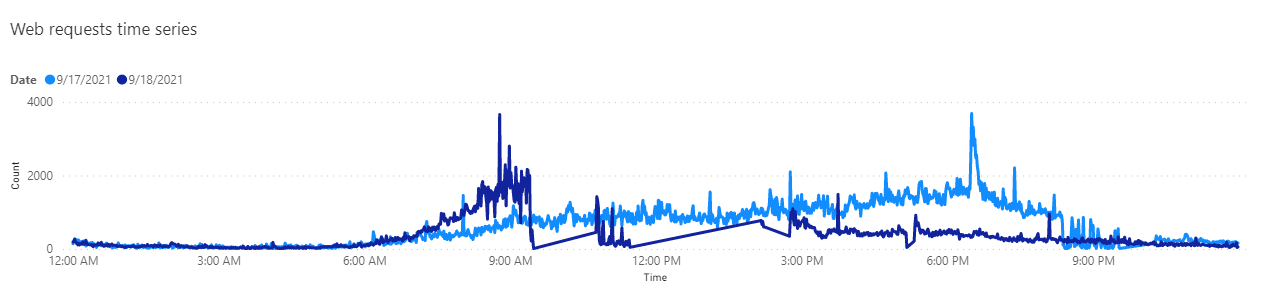 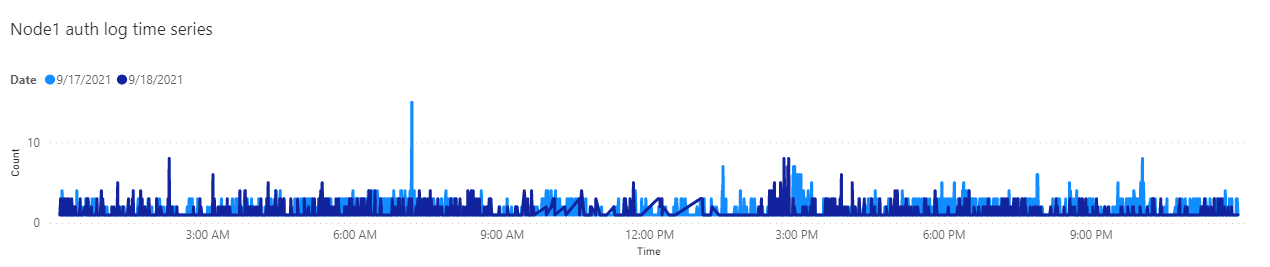 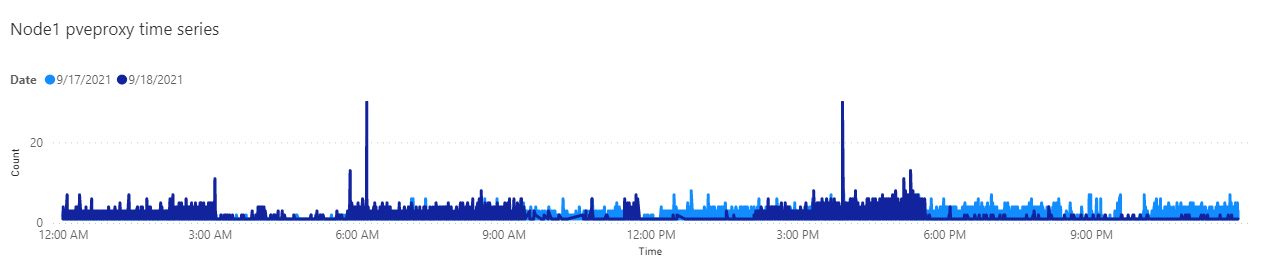 A renszert nem szabványos módon elérni kívánó  IP címek országonkénti eloszlása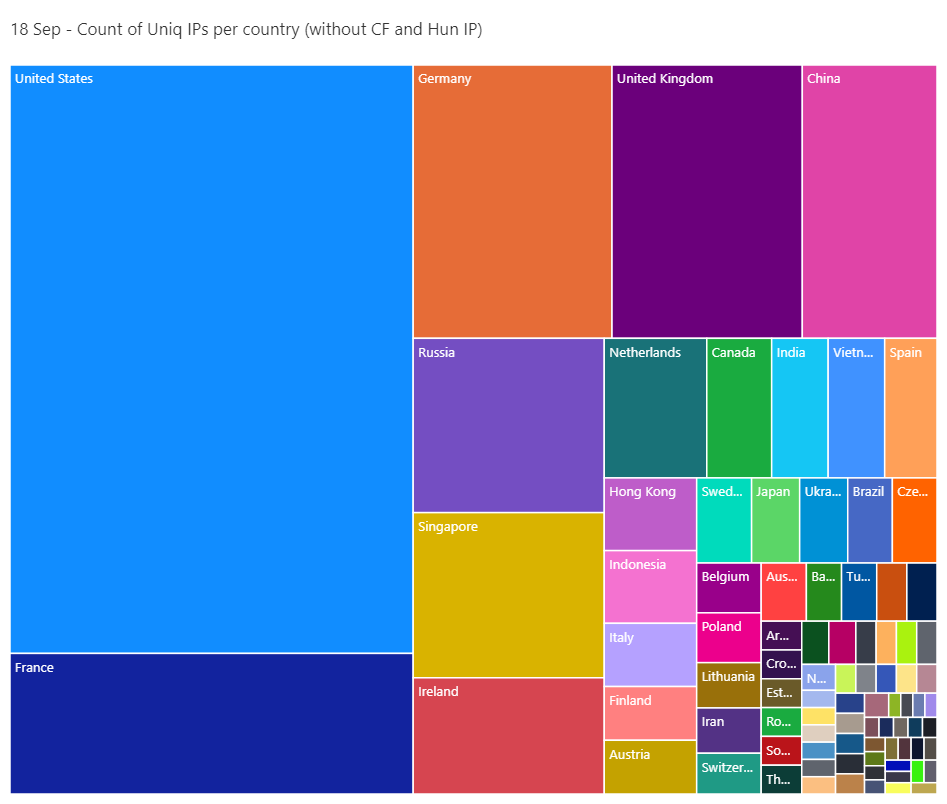 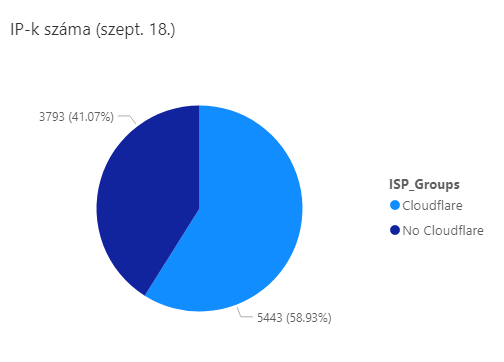 